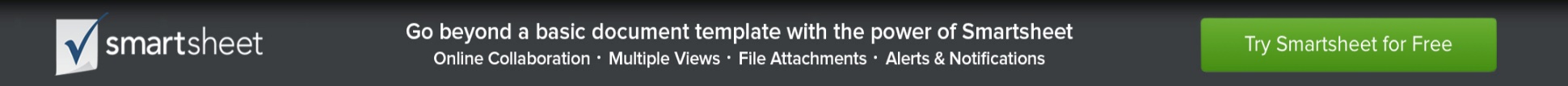 
水平および垂直かんばんカードアイテム番号品目説明品目説明 アイテム番号品目説明品目説明100001100001サプライヤー消費者かんばんサイズサプライヤー消費者かんばんサイズアイテム画像アイテム画像アイテム画像アイテム画像アイテム画像アイテム画像写真を挿入写真を挿入写真を挿入写真を挿入写真を挿入写真を挿入品目バーコード品目バーコード品目バーコード品目バーコード品目バーコード品目バーコードバーコードを挿入バーコードを挿入バーコードを挿入バーコードを挿入バーコードを挿入バーコードを挿入100001100001100001100001100001100001 アイテム番号品目説明品目説明品目説明サプライヤー消費者かんばんサイズ100001アイテム画像アイテム画像アイテム画像アイテム画像品目バーコード品目バーコード品目バーコード写真を挿入写真を挿入写真を挿入写真を挿入バーコードを挿入バーコードを挿入バーコードを挿入写真を挿入写真を挿入写真を挿入写真を挿入100001100001100001